ПЗВО «МІЖНАРОДНИЙ КЛАСИЧНИЙ УНІВЕРСИТЕТ ІМЕНІ ПИЛИПА ОРЛИКА»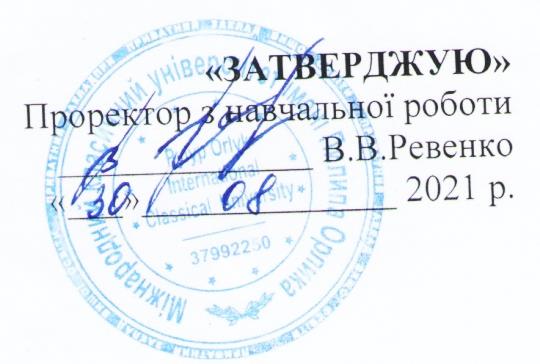 МЕТОДИЧНІ РЕКОМЕНДАЦІЇДО ВИКОНАННЯ КВАЛІФІКАЦІЙНОЇ РОБОТИдля бакалаврів спеціальності275 Транспортні технології (на автомобільному транспорті)                                      Миколаїв 2021Методичні рекомендації до виконання кваліфікаційної роботи для бакалаврів   спеціальності   275   Транспортні    технології    Методичні рекомендації до виконання кваліфікаційної роботи бакалавра спеціальності 275 Транспортні технології (освітньо-професійна програма«Транспортні технології») містять структуру пояснювальної записки та демонстраційних матеріалів, процедуру обрання теми, підготовки та захисту кваліфікаційної роботи. Регламентовано вимоги, права та обов’язки студента, керівника кваліфікаційної роботи, завідувача випускової кафедри, рецензентів, голови та членів ДЕК. Наведено критерії оцінювання кваліфікаційної роботи.ЗМІСТПЕРЕДМОВАМетодичні рекомендації розроблено на підставі нормативних документів державного рівня:Закон України «Про вищу освіту»;Національна рамка кваліфікацій;Стандарт вищої освіти України галузь знань 27 Транспорт спеціальність 275 Транспортні технології (за видами) для першого (бакалаврського) рівня.Ліцензійні умови провадження освітньої діяльності закладів освіти;ДСТУ 3008:2015. Звіти у сфері науки і техніки. Структура та правила оформлювання;ДСТУ 8302:2015. Бібліографічне посилання. Загальні положення та правила складання;Рекомендації враховують такі нормативні документи рівня університету:Положення про оцінювання результатів навчання здобувачів вищої освіти;Положення	про	проведення	практики	здобувачів	вищої	освіти Національного технічного університету «Дніпровська політехніка»;Положення про організацію атестації здобувачів вищої освіти;Положення про систему запобігання та виявлення плагіату;Положення про навчально-методичне забезпечення освітнього процесу.ВСТУПКваліфікаційна робота – заключний та найбільш складний етап підготовки бакалавра и в той же час найбільш активна форма взаємозв’язку теоретичного навчання та практичної підготовки.Головною метою кваліфікаційної роботи є демонстрація студентом здатності до самостійного розв’язання комплексних практичних завдань технологічного, управлінського та економічного характеру в галузі транспортних технологій.В процесі підготовки та захисту кваліфікаційної роботи відбувається:–розвиток та демонстрація навичок самостійної діяльності;–визначення рівня сформованості компетенцій, практичних навичок фахівця з транспортних технологій.Головним завданням кваліфікаційної роботи є обґрунтування управлінських рішень щодо удосконалення об’єкта дослідження на базі дослідження та аналізу техніко-експлуатаційних показників роботи транспортного підприємства та стану ринку транспортних послуг. Для вирішення цього завдання студенту необхідно:–проаналізувати сучасний стан організації транспортного обслуговування на підприємстві, виявити сильні та слабкі сторони, визначити основні проблеми та недоліки методів транспортного обслуговування, що використовуються;–проаналізувати тенденції на ринку в обраному сегменті, провести прогнозування попиту на транспортні послуги, оцінити показники конкурентоспроможності підприємства, виявити резерви для їх покращення;–продемонструвати знання та навички використання сучасних методів прогнозування, економіко-математичного моделювання, проектування транспортно-технологічних схем, аналізу господарської діяльності, національних та міжнародних нормативно-правових актів, що регламентують роботу транспортних підприємств;–показати навички аналітичного мислення, критичного аналізу, формулювання цілей, задач, висновків, представлення результатів у вигляді пояснювальної записки, демонстраційних листів, презентацій, доповіді.ЗАКРІПЛЕННЯ СТУДЕНТІВ ЗА КЕРІВНИКАМИЗакріплення студентів за керівниками здійснюється після ґрунтовнихконсультацій з урахуванням попередньої індивідуальної освітньої траєкторії і спеціалізації керівника. Студентам необхідно пам'ятати, що вибір керівника часто зумовлює і вибір теми роботи і навпаки, так як у кожного викладача,що є науковим керівником існують свої напрямки в рамках його компетенції. Як правило, попереднє закріплення відбувається в кінці 3 курсу.Протягом всього періоду виконання кваліфікаційної роботи керівник проводить систематичні, передбачені індивідуальним графіком консультації, на яких студент звітує про виконану роботу. Консультації є не тільки засобом надання допомоги студенту, а й основною формою контролю за виконанням кваліфікаційної роботи.Перевіряючи роботу, керівник не повинен перетворюватися в коректора або редактора, і хоча зауваження в цій частині він так само висловлює, але студент не повинен розраховувати на те, що керівник поправить наявні в кваліфікаційній роботі орфографічні, граматичні, стилістичні та інші помилки. У разі виявлення плагіату, помилок з тих чи інших питань, неповноти або поверхні дослідження, суперечливості, зайвого відхилення від теми та інших недоліків керівник пропонує студенту усунути їх, рекомендує шляхи і терміни роботи.Науковий керівник допомагає здобувачу вищої освіти на всіх етапах його роботи, але ця допомога не повинна виливатися в співавторство. При керівництві кваліфікаційної роботи слід домагатися більшої самостійності студента. Ініціатива за пропозицією варіантів і вибору остаточного рішення повинна належати здобувачу вищої освіти.ПЕРЕДАТЕСТАЦІЙНА  ПРАКТИКА.Термін проходження передатестаційної практики визначається графіком навчального процесу на поточний рік. Протягом осіннього семестру студент за узгодженням з керівником кваліфікаційної роботи визначають підприємство-базу практики. Передатестаційну практику можна проходити на підприємстві будь-якої форми власності, яке надає логістичні послуги. Перевагу слід надавати підприємствам, які спеціалізуються на наданні послуг з перевезення вантажів (пасажирів) автомобільним транспортом, або виконуються перевезення за власний рахунок.Відомості про базу практики (повна назва, юридична адреса) передаються керівнику для внесення у наказ по університету. У випадку, якщо студент у встановлені терміни не обрав базу практики, кафедра має право самостійно обрати базу практики без його згоди. В цьому разі студент інформується керівником практики під час видачі завдання.Метою проходження передатестаційної практики є збір інформації про сучасний стан організації логістичного обслуговування, техніко- експлуатаційних та економічних показниках роботи підприємства, аналіз транспортних технологій, що використовуються, тенденції розвитку ринка логістичних послуг в регіоні, конкурентного середовища, тощо.Зібрані відомості, результати аналізу та досліджень оформляються у вигляді звіту про проходження передатестаційної практики. Структура звіту:–титульний аркуш з зазначенням виду практики, прізвищем та ініціалами студента, керівників практики від НТУ «ДП» та підприємства, підписом керівника практики від підприємства та печаткою;–завдання на проходження передатестаційної практики з зазначенням дати видачі;–зміст;–вступ;–аналітичний розділ;–маркетинговий розділ;–висновки;–список літератури;–додатки (за наявності).Звіт представляється керівнику практики протягом 1 тижня після закінчення практики. Після перевірки відбувається захист звіту, за результатами якого керівник виставляє оцінку за рейтинговою та національною шкалою.Відсутність звіту є академічною заборгованістю. Студент, який не пройшов передатестаційну практику або не захистів звіт, не допускається до виконання кваліфікаційної роботи.ТЕМАТИКА КВАЛІФІКАЦІЙНИХ РОБІТТематика      кваліфікаційних      робіт       бакалаврів       спеціальності 275 Транспортні технології повинна бути актуальною, відповідати сучасному рівню і перспективам розвитку науки і техніки, має надавати можливість реалізації дескрипторів Національної рамки кваліфікацій (НРК).Попередній перелік тем кваліфікаційних робіт розробляє кафедра управління на транспорті. Теми кваліфікаційних робіт формулюються студентом і керівником з урахуванням індивідуальної освітньої траєкторії. Студент може сам запропонувати тему чи вибрати її за рекомендацією кафедри. Також тема може бути запропонована підприємством або організацією, де проходив практику, працює (планує працювати) студент. Кваліфікаційна робота повинна бути написана на реальну тему. Реальною вважається тема, результати розробки якої можуть бути повністю або частково реалізовані в практиці діяльності транспортних підприємств. При виконанні кваліфікаційної роботи можуть бути використані дані про роботу конкретного підприємства, на якому студент проходив практику, однак завдання і отримані результати повинні бути актуальними для всієї галузі.У разі якщо студент у встановлений термін не обрав тему кваліфікаційної роботи, кафедра має право визначити її на власний розсуд без узгодження зі студентом.Після видання наказу про затвердження тем кваліфікаційних робіт тема роботи в цілому або часткова корекція її назви може бути змінена лише як виняток з вагомих обставин, наприклад, відсутність або неможливістьотримання матеріалів для написання роботи, хвороба або відсутність керівника і т.п.Стандарт вищої освіти України галузь знань 27 Транспорт спеціальність 275 Транспортні технології (за видами) для першого (бакалаврського) рівня передбачає такі результати навчання за фахом:Відповідно до програмних результатів навчання кафедра пропонує наступні тематики кваліфікаційних робіт:–Удосконалення організації вантажних перевезень товарів …;–Підвищення рівня конкурентоспроможності автотранспортного підприємства…;–Обґрунтування вибору ефективного транспортного засобу за рахунок інтегрального оцінювання експлуатаційних і споживчих властивостей автомобілів;–Розробка раціональної організації міських автобусних перевезень…;–Розробка раціональної організації міжнародних перевезень …;–Проектування транспортно-технологічної схеми доставки вантажів у міжнародному сполученні на прикладі…;–Склади;4 СТРУКТУРА ТА ЗМІСТ ПОЯСНЮВАЛЬНОЇ ЗАПИСКИСтруктура пояснювальної записки кваліфікаційної роботи має відповідати ДСТУ 3008:2015 «Інформація та документація. Звіти у сфері науки і техніки. Структура та правила оформлювання» [2].Основними елементами кваліфікаційної роботи є:–ти тульний аркуш (додаток А);–завдання на кваліфікаційну роботу (додаток Б);–реферат (додаток В);–зміст;–вступ;–змістовна частина;–висновки;–перелік посилань;–додатки.Реферат розміщують безпосередньо за титульним аркушем. Він має містити:–інформацію про обсяг роботи, рисунків, таблиць, додатків, джерел згідно з переліком посилань;–об’єкт розробки;–мета роботи;–завдання, які вирішуються для досягнення мети;–практична цінність результатів;–рекомендації щодо використання результатів роботи;–ключові слова.Ключові слова – це слова які дозволяють розкрити сутність кваліфікаційної роботи. Перелік ключових слів має містити 5…7 слів або словосполучень, які подаються після тексту реферату великими літерами. Ключові слова розташовуються за абеткою та розділяються комами. Приклад реферату подано в додатку В.У вступі стисло викладають світові та національні тенденції розвитку транспортної галузі, загальний опис проблем та задач, обґрунтування актуальності теми кваліфікаційної роботи.Змістовна частина кваліфікаційної роботи бакалавра спеціальності 275 Транспортні технології складається з двох розділів:–маркетингово-аналітичного;–технологічногоМатеріал розділу має викладатися за алгоритмом: мета, задачі, що потрібно розв’язати для досягнення мети, аналіз вихідних даних, розв’язання задач, аналіз отриманих результатів, висновки. За умови використання загальновідомих апробований методів та/або великого об’єму обчислювань допускається наведення результатів в табличній (графічній) формах без показу проміжних розрахунків. При використанні спеціалізованих програм доречно наведення принт-скрінів. Не допускається надмірне дублювання одних і тих же результатів у вигляді таблиць та малюнків.Висновки представляють безпосередньо після останнього розділу кваліфікаційної роботи, починаючи з нової сторінки. У висновках відображають результати роботи, отриманий технологічний, економічний та/або соціальний ефект від впровадження запропонованих заходів. Структура висновків повинна відповідати структурі змістовної частини кваліфікаційної роботи, тобто кожній пункт висновків містить результати окремого розділу. Текст висновків по окремому розділу може бути розділеним на підпункти.Перелік джерел, на які є посилання в основній частині роботи, наводять у кінці тексту роботи після висновків на наступній сторінці. Перелік посилань подають у порядку, за яким джерела вперше згадують у тексті.Бібліографічні описи посилань у переліку наводять відповідно до стандарту ДСТУ 8302:2015 «Інформація та документація. Бібліографічне посилання. Загальні положення та правила складання».Додатки містять матеріали, які не може бути розміщені в змістовній частині. Зазвичай у додатках наводяться матеріали, які відображають процес розв’язання завдань:технічні	характеристики	транспортних	засобів	та	іншого обладнання;проміжні результати комп’ютерного моделювання, що пояснюють хід розв’язання задачі;приклади листів опитування споживачів транспортних послуг.Крім цього, в додатках розміщуються відгук керівника кваліфікаційної роботи, керівників розділів (за наявності), зовнішні рецензії. Кожен додаток повинен мати заголовок, що містить назву документа («Відгук», «Рецензія,«Приклад розрахунку…»). Над заголовком, але посередині рядка, друкують слово «ДОДАТОК» і відповідну велику літеру української абетки, крім літер Ґ, Є, З, І, І, Й, О, Ч, Ь, яка позначає додаток. Текст кожного додатка починають з наступної сторінки.5. ЗАХИСТ КВАЛІФІКАЦІЙНОЇ РОБОТИЗахист кваліфікаційної роботи є важливим завершальним етапом навчального процесу. До захисту кваліфікаційних робіт допускаються студенти, які успішно виконали весь навчальний план, захистили звіт пропроходження передатестаційної практики, і представили в установлений термін кваліфікаційну роботу, що допущена до захисту і відповідає всім методичним вимогам.Закінчена кваліфікаційна робота, підписана студентом, передається керівнику. Після перегляду і схвалення роботи керівник підписує її і разом зі своїм письмовим відгуком повертає студенту, який представляє кваліфікаційну роботу завідувачу кафедри. Завідувач кафедри вирішує питання про допуск студента до захисту, роблячи про це відповідний запис на титульному аркуші кваліфікаційної роботи.Захист роботи проводиться на відкритому засіданні ЕК, до складу якої входять провідні викладачі кафедри управління на транспорті, а також авторитетні фахівці підприємств, організацій і установ – споживачі кадрів.Дата і час захисту кваліфікаційної роботи оголошується завчасно. На захист запрошуються, крім дипломників, наукові керівники та рецензенти робіт, а також можуть бути присутніми викладачі, співробітники кафедр, студенти та інші особи.На засідання ЕК подаються такі документи:списки студентів із зазначенням тем робіт і наукових керівників (представляє кафедра);зведена відомість підсумкових оцінок з навчальних дисциплін, отриманих дипломниками за весь період навчання (представляє деканат);дипломні роботи з відгуками наукових керівників і рецензіями;залікові книжки студентів.Студент, що не представив вчасно необхідні документи, до захисту роботи не допускається. Підстави відмови в допуску роботи до захисту:несвоєчасна здача готової роботи на кафедру;відсутність	завдання,	підписаного	студентом,	керівником	і затвердженого завідувачем кафедри;відмова в допуску та / або відсутність відгуку керівника;відсутність рецензії;зміна теми роботи або зміна керівника без затвердження такого завідувачем кафедри;невідповідність оформлення роботи всієї сукупності методичних вимог;недотримання	термінів	проміжної	звітності,	відображених	в завданні (за поданням керівника);незадовільна оцінка роботи керівником або рецензентом. В даному випадку остаточне рішення про допуск приймається на засіданні кафедри.Захист роботи проводиться, як правило, в такій послідовності:Голова (секретар) ЕК називає тему роботи, її автора, наукового керівника, рецензента і надає слово студенту для доповіді.Після привітання членів екзаменаційної комісії студент доповідає свою роботу, використовуючи демонстраційний матеріал.У доповіді, що триває не більше 7 хвилин, він повинен:обґрунтувати актуальність теми;сформулювати цілі і завдання дослідження, методи їх вирішення;оцінити результати аналізу проблеми на об'єкті дослідження;коротко викласти основні положення роботи, висновки, особливо виділити інноваційні пропозиції та практичні рекомендації.Коротка доповідь може бути підготовлена письмово, але виступати на захисті слід не зачитуючи текст. Мова повинна бути ясною, граматично точною, впевненою, що зробить її зрозумілою і переконливою. За манерою виступу, відповідям на питання, вмінню відстоювати свою точку зору ЕК судить про рівень знань випускника.Доповідь не повинна бути перевантажена цифровими даними, які можуть наводитися тільки в тому випадку, якщо вони необхідні для доказу або ілюстрації того чи іншого висновку. В виступ не включаються теоретичні положення, запозичені з літературних джерел або нормативних документів. Текст виступу потрібно скласти заздалегідь і узгодити його з науковим керівником.Важливо дотримуватися регламенту виступу. Після закінчення відведеного на доповідь часу, голова комісії має право перервати студента, що значно знижує привабливість виступу і цінність всієї роботи.Основною формою представлення графічних матеріалів є презентація в форматі Power Point. Для кожного члена комісії в обов'язковому порядку готується друкований роздатковий матеріал, що повністю повторює зміст презентації (крім мультимедійних фрагментів). Назви аркушів (слайдів) роздаткового матеріалу, їх послідовність і нумерація повинні повністю відповідати презентації Power Point. Весь матеріал, що виноситься на слайди повинен бути повністю ідентичний ілюстрацій, поданих у дипломній роботі.Після закінчення доповіді слід подякувати членам комісії за увагу (спасибі за увагу, доповідь закінчено), і чекати питань.Члени ЕК задають питання теоретичного і практичного характеру, пов'язані з темою кваліфікаційної роботи. Питання можуть задавати тільки члени ЕК. Студент повинен відповідати на питання чітко, лаконічно, змістовно і аргументовано. Студенту можуть бути зроблені зауваження, з якими він погоджується або дає обґрунтовані заперечення. При відповіді на питання здобувачеві вищої освіти з дозволу голови комісії ЕК надається можливість використовувати кваліфікаційну роботу.Після закінчення відповідей на запитання голова ЕК дає слово керівнику кваліфікаційної роботи. Керівник висловлює свою думку щодо актуальності теми і вирішених завдань, дає коротку характеристику ділових та професійних якостей здобувача, висловлює свої зауваження (при наявності) і озвучує свою оцінку роботи.ОЦІНЮВАННЯ КВАЛІФІКАЦІЙНОЇ РОБОТИЗміст атестації бакалавра орієнтовано на діагностику рівня теоретичних знань, умінь, навичок та інших компетентностей, достатніх для ефективного виконання завдань відповідного рівня професійної діяльності за спеціальністю 275 Транспортні технології (освітньо-професійна програма«Транспортні технології») [6].Критерії оцінювання, що корелюються з дескрипторами (описом компетентностей) Національної рамки кваліфікацій за рівнями вищої освіти, подані в Положенні про оцінювання результатів навчання здобувачів вищої освіти.Таблиця 1 – Шкали оцінювання результатів навчанняКритерії оцінювання захисту кваліфікаційної роботи:оцінка керівника;оцінка нормоконтролера;рівень інноваційності результатів (для кваліфікаційних робіт магістрів);рівень достовірності результатів;рівень практичної цінності результатів;рівень знань;рівень умінь;рівень комунікації;рівень автономності та відповідальності;оцінка рецензента.Оцінка «відмінно» ставиться в наступних випадках:кваліфікаційна робота виконана на високому науково-теоретичному, методологічному рівні;обрана автором тема відрізняється актуальністю і новизною, розробка проблеми – оригінальна, досягнута мета дослідження;робота повністю відповідає вимогам кафедри і змістом дослідження з конкретної дисципліни;основні положення роботи сформульовані переконливо і аргументовано, розкриті всебічно, глибоко і є результатом самостійної дослідницької діяльності автора;аналітична частина дослідження виконана коректно, використані методики і процедури їх застосування достовірні;рекомендації	та	пропозиції	мають	чітко	виражену	практичну спрямованість.по структурному оформленню, мові і стилю робота виконана в суворій відповідності з пропонованими до неї вимогами;автор використовував різноманітні джерела інформації, актуальний фактологічний матеріал;робота виконана і представлена у встановлені терміни;робота отримала позитивну рецензію і відгуки;доповідь	і	відповіді	автора	на	питання	в	ході	захисту	були змістовними, чіткими, переконливими і по суті.Оцінка «добре» ставиться в наступних випадках:кваліфікаційна	робота	в	цілому	виконана	на	досить	високому науково-теоретичному рівні, завдання дослідження досягнуті;обрана	тема	актуальна,	відповідає	вимогам	кафедри	щодо проблематики конкретної дисципліни;автор досить чітко сформулював, розкрив і обґрунтував основні положення роботи;пропозиції та рекомендації сформульовані автором в результаті послідовних логічних міркувань і мають практичну значимість;в структурі, мові і стилі роботи є лише незначні похибки;використані джерела досить різноманітні;кваліфікаційна робота підготовлена у встановлені терміни;на роботу отримані в цілому позитивні відгуки і рецензії;доповідь на захисті була змістовна і чітка, відповіді на питання були по суті і переконливими.Оцінка «задовільно» ставиться в наступних випадках:робота виконана на недостатньо високому методологічному рівні, цілі і завдання дослідження досягнуті не повністю;обрана тема в цілому актуальна, але сам характер і структура її розробки не повною мірою відповідають вимогам кафедри щодо проблематики конкретної дисципліни;основні положення роботи розкриті, але недостатньо обґрунтовані, нечітко сформульовані висновки, пропозиції та рекомендації;автор проявив відносну самостійність при написанні роботи, обмежився незначною кількістю першоджерел;в оформленні, стилі і мові є похибки;кваліфікаційна робота підготовлена з деякими відхиленнями від встановлених термінів проходження, контролю та подання роботи до захисту;робота отримала переважно позитивну оцінку в рецензіях та відгуках;доповідь під час захисту була відносно змістовна, відповіді на питання задовільними.Оцінка «незадовільно» ставиться в наступних випадках:кваліфікаційна робота не відповідає вимогам кафедри, напрямку дослідження з конкретної дисципліни;цілі та завдання не досягнуті, автор не зумів чітко сформулювати, розкрити і переконливо довести основні положення дослідження, в роботі допущені серйозні помилки;робота не є самостійною (плагіат), використані джерела нечисленні й одноманітні, допущені грубі похибки в оформленні, мові, стилі;робота виконана з серйозними порушеннями плану-графіка, рецензії на дослідження негативні і члени ЕК з ними згодні;при задовільній роботі студент на захисті не зумів показати достатніх знань для отримання позитивної оцінки.Будь-який з п'яти вищеназваних критеріїв може бути прийнятий до уваги при виставленні оцінки «незадовільно».Повторний захист кваліфікаційної роботи з метою підвищення оцінки не дозволяється.Здобувач, який при захисті кваліфікаційної роботи отримав незадовільну оцінку, відраховується з університету і йому видається академічна довідка встановленого зразка. Студент, який не захистив кваліфікаційну роботу, допускається до повторного захисту її протягом трьох років після закінчення університету. У цьому випадку екзаменаційна комісія встановлює, чи може студент представити до захисту ту саму кваліфікаційну роботу з доопрацюванням, яке визначає комісія, або ж повинен розробити нову тему, яка встановлюється відповідною кафедрою.Здобувачам,	які		були	допущені		до	атестації,	але		з		поважної, документально підтвердженої причини, не змогли пройти її згідно з графіком роботи ЕК, за поданням декана факультету (директора інституту) та згодою голови	екзаменаційної	комісії,	ректором		університету	(проректором) визначається	дата		проведення		додаткового	засідання			з		захисту кваліфікаційної роботи до завершення періоду роботи екзаменаційної комісії. Здобувачам, які не були допущені до атестації з поважних причин, підтверджених документально, не мали можливості ректором університету (проректором)		за		поданням		декана	факультету		(директору		інституту) продовжується строк навчання до наступної атестації, але не більше ніж на одинрік.Для цього у вищезазначених випадках студент пише заяву на ім’я ректора університету з проханням про визначення дати додаткового засідання екзаменаційної комісії або про продовження терміну навчання з вказівкою причини. До заяви додається документ, який підтверджує поважну причину, з якої студент не зміг пройти атестацію.У разі відсутності виправдних документів у студента екзаменаційна комісія в протоколі зазначає, що він не атестований за неявкою на засідання комісії.Відповідно до Методичних рекомендацій щодо розроблення стандартів вищої освіти, що затверджені наказом Міністерства освіти і науки Українивід 01 червня 2017 № 600 (у редакції наказу Міністерства освіти і науки України від 21 грудня 2017 № 1648) кваліфікаційна робота має бути оприлюднена на офіційному сайті закладу вищої освіти або його підрозділу, або в репозиторії. Оприлюднення кваліфікаційних робіт, що містять інформацію з обмеженим доступом, здійснюється у відповідності до вимог чинного законодавства.ПОВНОВАЖЕННЯ УЧАСНИКІВ АТЕСТАЦІЇ Студент, виконуючи кваліфікаційну роботу, повинен:обрати й узгодити з керівником тему роботи (Форма 8);отримати завдання на кваліфікаційну роботу (Форма 9, 10);самостійно виконувати кваліфікаційну роботу, використовуючи матеріали передатестаційної практики, методичне та інформаційне забезпечення;систематично відвідувати консультації керівника роботи і керівників розділів;сприймати зауваження та оперативно виконувати методичні вказівки керівників;щотижня інформувати керівника про хід виконання завдання на кваліфікаційну роботу;подати кваліфікаційну роботу на перевірку керівникам розділів, отримати оцінку за виконання кожного розділу;подати готовий матеріал на перевірку керівнику роботи;отримати рецензію на кваліфікаційну роботу;подати кваліфікаційну роботу, підписану керівником, та її електронний примірник відповідальній особі кафедри (нормоконтролеру) для перевірки рівня запозичень; підготувати доповідь про основні положення кваліфікаційної роботи;надати відповідь на зауваження керівника роботи, керівників розділів, рецензента;відповідно до графіка захистити роботу на засіданні екзаменаційної комісії, дотримуючись регламенту;отримати документ про вищу освіту.Керівник кваліфікаційної роботи повинен:видати актуальну тему кваліфікаційної роботи;видати завдання на кваліфікаційну роботу із зазначенням термінів виконання розділів та подання роботи до екзаменаційної комісії;керувати виконанням кваліфікаційної роботи;скласти графік консультацій;дотримуватись графіка консультацій;контролювати якість виконання роботи;розв’язувати спірні питання, що виникають між випускником і керівниками розділів;інформувати на засіданні кафедри про виконання календарного плану завдання;при суттєвому відхиленні від календарного плану порушувати питання про призупинення виконання кваліфікаційної роботи;перевірити кваліфікаційну роботу й оцінити її, визначаючи якість виконання кваліфікаційної роботи, за критеріями оцінювання, що корелюють з дескрипторами Національної рамки кваліфікацій за рівнями вищої освіти, які подані в Положенні про оцінювання результатів навчання здобувачів вищої освіти», підписати титульний аркуш пояснювальної записки та матеріали графічної частини;написати аргументований відгук на кваліфікаційну роботу й направити її на рецензування;повернути студенту роботу до захисту;провести підготовку студента до захисту кваліфікаційної роботи;бути присутнім у момент захисту роботи та оголосити свій відгук на засіданні екзаменаційної комісії.Нормоконтролер повинен:оцінити ступінь застосування в кваліфікаційній роботі вимог чинних стандартів, інших нормативних документів, наявності й правильного оформлення посилань на них;оцінити (відповідно до Положення про систему запобігання та виявлення плагіату у Національному технічному університеті «Дніпровська політехніка») рівень запозичень у тексті пояснювальної записки кваліфікаційної роботи. У разі, коли рівень запозичень перевищує припустимий, повернути кваліфікаційну роботу здобувачеві та довести виявлений факт академічного плагіату до відома керівника роботи;проставити оцінку за відповідність оформлення кваліфікаційної роботи чинним вимогам та підписати титульний аркуш пояснювальної записки.Завідувач випускової кафедри повинен:затвердити завдання на кваліфікаційні роботи здобувачів;забезпечити методичну та інформаційну базу атестації здобувачів;створити необхідні умови для виконання кваліфікаційних робіт у приміщеннях кафедри, університету;контролювати виконання графіка проведення консультацій викладачами кафедри;визначати рецензентів кваліфікаційних робіт із зовнішніх організацій;також із співробітників споріднених кафедр та подавати кандидатури рецензентів й затвердити їх у декана факультету (директора інституту). Рецензент кваліфікаційної роботи не повинен бути співробітником кафедри;розглядати на засіданнях кафедри стан виконання кваліфікаційних робіт, керівництво якими здійснюють викладачі кафедри;розглядати та приймати рішення відносно спірних питань між керівником роботи та здобувачем;контролювати об’єктивність оцінювання кваліфікаційних робіт;організовувати перевірку кваліфікаційних робіт на наявність плагіату та оприлюднення їх на офіційному сайті університету або його підрозділу, або у репозиторії;вирішувати питання допуску кваліфікаційних робіт до захисту.Рецензент кваліфікаційної роботи повинен:отримати від студента кваліфікаційну роботу на підставі направлення на рецензування;проаналізувати зміст пояснювальної записки та графічного (демонстраційного) матеріалу кваліфікаційної роботи на відповідність чинним вимогам, проставити оцінку за якість виконання роботи;підготувати рецензію. Рецензія не повинна дублювати відгук керівника. Підпис рецензента – співробітника зовнішньої організації, засвідчується печаткою організації.Негативна оцінка, яка висловлена в рецензії, не є підставою до недопущення студента до захисту.НОРМАТИВНА БАЗА ПОЛОЖЕННЯДовідник   користувача    ЄКТС    [Електронний    ресурс].    URL:    http://mdu.in.ua/Ucheb/dovidnik_koristuvacha_ekts.pdf (дата звернення: 04.11.2017).Закон України «Про вищу освіту» [Електронний ресурс]. URL: http://zakon2.rada.gov.ua /laws/show/1556-18 (дата звернення: 04.11.2017).Закон України «Про освіту» [Електронний ресурс]. URL: http://zakon3.rada.gov.ua/ laws/show/2145-19 (дата звернення: 04.11.2017).Національна рамка кваліфікацій. http://zakon3.rada.gov.ua/laws/ show/1341- 2011.Положення про систему запобігання та виявлення плагіату в Національному технічному університеті «Дніпровська політехніка», затвердженого Вченою радою 13.06.2018, протокол №8.Постанова Кабінету Міністрів України від 30 грудня 2015 р. № 1187«Ліцензійні умови провадження освітньої діяльності закладів освіти» (в редакції постанови Кабінету Міністрів України від 10 травня 2018 р. № 347)Додаток АПриклад оформлення титульного листа пояснювальної запискиПЗВО «МІЖНАРОДНИЙ КЛАСИЧНИЙ УНІВЕРСИТЕТ ІМЕНІ ПИЛИПА ОРЛИКА»ПОЯСНЮВАЛЬНА ЗАПИСКАкваліфікаційної роботи ступеня	бакалаврастудента	 (ПІБ)академічної групи		спеціальності 275 Транспортні технології (на автомобільному транспорті)(код і назва спеціальності)за освітньо-професійною програмою «Транспортні технології»(офіційна назва)на тему Підвищення конкурентоздатності автотранспортного підприємства за рахунок удосконалення транспортно-технологічної схеми доставки вантажів у міжнародному сполученні                                      Миколаїв 2020Додаток БПриклад оформлення завданняЗАТВЕРДЖЕНО:завідувач кафедри(підпис)	(прізвище, ініціали)«_____»_____________20___рокуЗАВДАННЯна кваліфікаційну роботу ступеня бакалаврастуденту	,   академічної групи   (прізвище та ініціали)	(шифр)спеціальності	275 Транспортні технології (на  автомобільному транспорті)(код і назва спеціальності)за освітньо-професійною програмою «Транспортні  технології»(офіційна назва)на тему Підвищення конкурентоздатності автотранспортного підприємства за рахунок удосконалення транспортно-технологічної схеми доставки вантажів у міжнародному сполученнізатверджену наказом ректора від ___________№_____Завдання видано	__________________	(підпис керівника)	(прізвище, ініціали)Дата видачі	________________Дата подання до екзаменаційної комісії	___    ___________Прийнято до виконання____________	(підпис студента)	(прізвище, ініціали)Додаток ВПриклад оформлення додатку до завданняДодаток ГПриклад оформлення реферату РЕФЕРАТПояснювальна записка: с, рис, табл, джерел. КОНКУРЕНТОСПРОМОЖНІСТЬ,	УПРАВЛІННЯ	ЗАПАСАМИ,ЛОГІСТИЧНІ ВИТРАТИ, ПИТОМИЙ ПРИБУТОКМета роботи: обґрунтування параметрів раціональної транспортно- технологічної схеми доставки вантажів у міжнародному сполученні, що забезпечують підвищення показників конкурентоспроможності підприємства на ринку логістичних послуг.Об'єкт дослідження: процес доставки сушених овочів в міжнародному сполученні.Мета роботи – удосконалення транспортно-технологічної схеми доставки сушених овочів в міжнародному сполученні.Для досягнення поставленої мети вирішуються такі завдання:аналіз ринку логістичних послуг, визначення перспективного сегмента, прогнозування попиту на логістичні послуги на 2020 року, розрахунок показників конкурентоздатності підприємства; аналіз сучасного стану організації перевезень на автотранспортному підприємстві, виявлення проблем та визначення перспективних напрямків розвитку підприємства;аналіз можливих варіантів вирішення проблем в організації перевезень, обґрунтування комплексу заходів, спрямованих на підвищення показників конкурентоздатності підприємства на ринку логістичних послуг; економічна оцінка ефективності запропонованих технологічних рішень.Практична цінність роботи полягає в обґрунтуванні параметрів системи управління запасами, що дозволяє скоротити логістичні витрати та підвищити ефективність використання оборотних коштів власника вантажу, а також в обґрунтуванні вибору схеми зворотного завантаження, що дозволяє зменшити вірогідності збитків.Додаток ГПриклад оформлення титульного листа альбому демонстраційних матеріалівДЕМОНСТРАЦІЙНИЙ МАТЕРІАЛдо кваліфікаційної роботи бакалавра на темуПідвищення конкурентоздатності автотранспортного підприємства за рахунок удосконалення транспортно-технологічної схеми доставки вантажів у міжнародному сполученні                                      Миколаїв 2020Шифр результатунавчанняРезультати навчанняРН-5Застосовувати,	використовувати	сучасні	інформаційні	і комунікаційні технології для розв’язання практичних завдань зорганізації перевезень та проектування транспортних технологій.РН-6Досліджувати	транспортні	процеси,	експериментувати,аналізувати та оцінювати параметри транспортних систем та технологій.РН-7Формулювати,	модифікувати,	розробляти	нові	ідеї	зудосконалення транспортних технологій.РН-8Розробляти,	проектувати,	управляти	проектами	у	сферітранспортних систем та технологій.РН-9Розробляти,	планувати,	впроваджувати	методи	організації безпечної діяльності у сфері транспортних систем та технологій.РН-10Розробляти	та	використовувати	транспортні	технології	зврахуванням вимог до збереження навколишнього середовища.РН-11Класифікувати та ідентифікувати транспортні процеси і системи. Оцінювати	параметри	транспортних	систем.	Виконуватисистемний аналіз та прогнозування роботи транспортних систем.РН-12Знаходити рішення щодо раціональних методів організації навантажувально-розвантажувальних робіт. Планувати графіки проведення навантажувально-розвантажувальних робіт. Вибирати механізми та засоби проведення навантажувально-розвантажувальних робіт.РН-13Організовувати та управляти перевезенням вантажів в різних сполученнях. Вибирати вид, марку, тип транспортних засобів (суден) та, маршрутів руху. Контролювати хід виконанняперевезення.РН-14Організовувати та управляти перевезенням пасажирів та багажу в різних сполученнях. Вибирати вид, марку, тип транспортних засобів (суден) та маршрутів руху. Організовувати обслуговування пасажирів на вокзалах та пасажирськихтерміналах.РН-15Оцінювати параметри транспортних потоків. Проектувати схеми і мережі транспортних систем. Розробляти технології оперативногоуправління транспортними потоками.РН-16Вибирати	ефективні	технології	взаємодії	видів	транспорту. Аналізувати можливості застосування різноманітних варіантіввзаємодії видів транспорту.РН-17Розробляти ланцюги постачань та оцінювати їх ефективність. Установлювати	зв'язки	між	різними	ланцюгами	постачань.Визначення	функцій	логістичних	центрів.	Аналізувати особливості супутніх інформаційних і фінансових потоків.РН-18Досліджувати види і типи транспортних систем. Знаходити рішення оптимізації параметрів транспортних систем. Оцінювати ефективність інфраструктури та технології функціонуваннятранспортних систем.РН-19Пояснювати експлуатаційну, техніко-економічну, технологічну,правову,	соціальну	та	екологічну	ефективність	організації перевезень.РН-20Досліджувати складові ергономічності транспортних технологій.Встановлювати їх ефективність і надійність.РН-21Впроваджувати	методи	організації	безпечної	транспортноїдіяльності.РН-22Організовувати міжнародні перевезення. Застосовувати методиоформлення митної документації. Використання методів митного контролю.РН-23Розпізнавати якісні і кількісні показники експлуатації транспортних засобів (суден). Оцінювати елементи конструкції транспортних засобів (суден). Установлювати зв'язок міжелементами конструкції транспортних засобів (суден).РН-24Вибирати інформаційні системи для організації перевезень. Експлуатувати автоматизовані системи керування та навігаційні системи у перевізному процесі. Використовувати електроннікарти.РН-25Використовувати	методи	організації	транспортно-експедиторського обслуговування різних видів сполучення.РН-26Досліджувати проблеми людського фактору, пов'язані з транспортом, а також наслідки помилок для безпеки та управління. Визначати моделі поведінки людей у зв'язку зпомилками.РейтинговаІнституційна90…100відмінно / Excellent74…89добре / Good60…73задовільно / Satisfactory0…59незадовільно / FailКерівникиПрізвище, ініціалиОцінка за шкалоюОцінка за шкалоюПідписКерівникиПрізвище, ініціалирейтинговоюінституційноюПідпискваліфікаційної роботиНовицький О.В.розділів:маркетингово-аналітичнийНовицький О.В.технологічнийНовицький О.В.РецензентНормоконтролерРозділЗмістТермін виконаннямаркетингово- аналітичнийАналіз схем організації міжнародних перевезень вантажів, основних показників роботи підприємства, виявлення недоліків та визначення напрямків їх усунення. Аналіз показників ринкового середовища підприємства, прогнозування попиту на логістичні послуги на 2020 р.,визначення показників конкурентоздатності15.05.2020технологічнийОбґрунтування технологічних та організаційних рішень щодо удосконалення технологічної схеми доставки вантажів у міжнародному сполученні. Визначенняекономічного ефекту від впровадження запропонованих технологічних та організаційних рішень15.06.2020